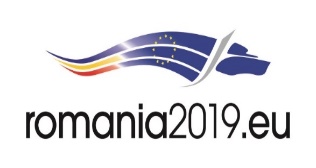 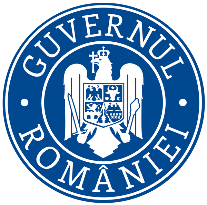 Ministerul MediuluiAgenţia Naţională pentru Protecţia MediuluiD                                                           DECIZIA ETAPEI DE ÎNCADRARE - proiect 25 APRILIE 2019Ca urmare a solicitării de emitere a acordului de mediu adresată de S.C. TERAPLAST S.A., cu sediul în localitatea Sărățel, intravilan, DN 15A, km. 45+500, comuna Șieu-Măgheruș, județul Bistriţa-Năsăud, înregistrată la Agenţia pentru Protecţia Mediului Bistriţa-Năsăud cu nr. 4.468/03.04.2019, ultima completare cu nr. 5.559/25.04.2019, în baza Legii nr. 292/2018 privind evaluarea impactului anumitor proiecte publice și private asupra mediului şi a Ordonanţei de Urgenţă a Guvernului nr. 57/2007 privind regimul ariilor naturale protejate, conservarea habitatelor naturale, a florei şi faunei sălbatice, cu modificările şi completările ulterioare, aprobată cu modificări prin Legea nr. 49/2011, cu modificările și completările ulterioare,Agenţia pentru Protecţia Mediului Bistriţa-Năsăud decide, ca urmare a consultărilor desfăşurate în cadrul şedinţei Comisiei de Analiză Tehnică din data de 24.04.2019, că proiectul "Montare instalație fotovoltaică pe acoperiș clădiri existente", propus a fi amplasat în localitatea Sărățel, intravilan, DN 15A, km. 45+500, comuna Șieu-Măgheruș, județul Bistriţa-Năsăud, nu se supune evaluării impactului asupra mediului. Justificarea prezentei decizii:I. Motivele pe baza cărora s-a stabilit necesitatea neefectuării evaluării impactului asupra mediului sunt următoarele: Proiectul intră sub incidenţa Legii nr. 292/2018 privind evaluarea impactului anumitor proiecte publice şi private asupra mediului, fiind încadrat în Anexa 2, la:        - punctul 10, lit. a): "proiecte de dezvoltare a unităților / zonelor industriale";       - punctul 13, lit. a): "orice modificare sau extindere, altele decât cele prevăzute la pct. 22 din anexa 1, ale proiectelor prevăzute în anexa 1 sau în prezenta anexă executate sau în curs de a fi executate";Proiectul propus nu intră sub incidența art. 28 din Ordonanța de urgență a Guvernului nr. 57/2007 privind regimul ariilor naturale protejate, conservarea habitatelor naturale, a florei și faunei sălbatice, aprobată cu modificări și completări prin Legea nr. 49/2011, cu modificările și completările ulterioare, amplasamentul acestuia fiind situat în afara ariilor naturale protejate,Proiectul propus nu intră sub incidența prevederilor art. 48 și 54 din Legea apelor nr. 107/1996, cu modificările și completările ulterioare. Proiectul a parcurs etapa de evaluare iniţială şi etapa de încadrare, din analiza listei de control pentru etapa de încadrare, definitivată în cadrul ședinței C.A.T. şi în baza criteriilor de selecţie pentru stabilirea necesităţii efectuării evaluării impactului asupra mediului din Anexa 3 la Legea nr. 292/2018, nu rezultă un impact semnificativ asupra mediului al proiectului propus.	Pe parcursul derulării procedurii de mediu, anunţurile publice la depunerea solicitării de emitere a acordului de mediu şi pentru încadrarea proiectului au fost mediatizate prin: afişare la sediul Primăriei comunei Șieu-Măgheruș, la sediul și pe site-ul titularului, publicare în presa locală, afişare pe site-ul şi la sediul A.P.M. Bistriţa-Năsăud. Nu s-au înregistrat observaţii/comentarii/contestaţii din partea publicului interesat.1. Caracteristicile proiectului:	           Activitatea care se desfășoară pe amplasament este reglementată prin A.M. nr. 169/30.12.2009, vizată pentru anul 2019 în baza Deciziei nr. 65/06.02.2019, emisă de A.P.M. Bistrița-Năsăud pentru "Platforma industrială TERAPLAST", în localitatea Sărățel, DN 15A, km. 45+500, comuna Șieu Măgheruș, județul Bistrița-Năsăud.a) dimensiunea și concepția întregului proiect:− proiectul propus este de mici dimensiuni, amplasamentul este în intravilanul localității Sărățel – regim economic teren curți-construcții, cu construcții existente în incintă reprezentând hale de fabricație, depozite și clădiri anexe.           Amplasamentul pe care se desfăşoară activitatea are suprafaţa totală de 159.400 m2 și următorul bilanț teritorial:− suprafaţă construită, Sc = 32.698 m2;− spaţii de depozitare deschise, betonate, cu S = 30.352 m2;−  gospodărie de apă şi staţie de epurare, amenajată pe 560 m2;− căi de acces, zone de aşteptare şi manevră pentru încărcare-descărcare, spaţii de parcare, amenajate și betonate, cu suprafața totală de 70.817 m2;− posturi de transformare, în anvelopă de beton (3 buc.), din gama ROBUST, cu dimensiunile externe ale cabinei 440 x 310 x 240 cm, suprafață totală ocupată = 41 m2;− stație de transformare 110/20 kV, 16 MVA, în incintă securizată (cu gard din plasă metalică), suprafață totală ocupată = 450 m2;− teren neamenajat și spatii verzi, amenajate și neamenajate, perdea vegetală de protecţie plantată pe latura estică, latura sudică şi parţial pe latura vestică, cu St = 24.410 m2.În contextul reducerii impactului asupra mediului, asociat generării energiei convenționale, titularul intenționează să economisească resursele convenționale (petrol, gaze naturale, cărbuni, etc.), producând energie regenerabilă și nepoluantă care va asigura parțial energia electrică necesară în procesul tehnologic de fabricare al panourilor termoizolante. Energia solară este consecventă și continuă, poate fi utilizată și nu are costuri ulterioare de întreținere, sistemele având în componență panouri solare ale căror randamente sunt în mod obișnuit garantate 10 ani pentru mai mult de 85%.Este analizată o suprafață de 26.247 m2 din incinta S.C. TERAPLAST S.A. reprezentând suprafața construită a următoarelor construcții: fabrica produse PVC, depozit produse PVC, fabrica țevi PE, fabrica țevi PP și cămine PE, depozit fitinguri PVC și PP, instalația fotovoltaică se va realiza pe o suprafață desfășurată de cca. 12.320 m2, ansamblul fiind format din 6.160 panouri cu dimensiunile individuale de 1650 x 992 x 35 mm, montate pe acoperișul halei.Instalația  solară fotovoltaică  are următoarele componente principale:          − 6.160 module  fotovoltaice  de  tip  Jinko  Solar  JKM275PP-60, puterea  totală  instalată  a modulelor   fotovoltaice   fiind  de 1.694 kWp;          − 28 invertoare Kaco Blue Planet 50.0 TL3 – XL – INT, cu 1 MPPT.  La  fiecare  invertor  se  vor conecta câte 220 de module fotovoltaice, grupate în 10 șiruri de câte 22 module. Puterea totală instalată a invertoarelor va fi de 200 kW;          − structură suport din aluminiu a grupurilor de module fotovoltaice, de tip Speed Rail 22, care permite montarea modulelor cu orientare unidirecțională și montaj paralel cu suprafața panourilor   termoizolante de acoperiș. Fixarea structurii suport se va face mecanic, prin intermediul pieselor SpeedClip din poliamidă,  fixate  cu  șuruburi  autoforante  în  tabla  acoperișului;          − instalație electrică de utilizare pentru conectarea centralei în instalația de utilizare 0,4 kV existentă a beneficiarului, până în punctul de delimitare cu operatorul de distribuție;          − instalație electrică de curenți slabi, care cuprinde tablourile electrice pentru sistemul de monitorizare și reglare la distanță a funcționării centralei, tabloul electric al sistemului de reglare automată a energiei electrice livrată de centrală și rețelele de cablu aferente;           − instalație electrică de legare la pământ, care cuprinde priza de pământ naturală (piloții metalici prefabricați aferenți structurilor de montaj), priza de pământ artificială construită la nivelul postului de transformare, conductoare și piese de legătură între elementele metalice;          − instalație de protecție împotriva supratensiunilor și a trăsnetului.	Instalația va fi dotată cu semne și indicatoare specifice echipamentelor și instalațiilor utilizate, precum și cu materiale pentru stingerea incendiilor sau cu alt caracter special, necesare, amplasate în locații special amenajate. 	Racordarea centralei electrice fotovoltaice proiectată se va face în tablourile electrice de distribuție ale posturilor trafo existente în incintă. 	Funcţionarea acestor panouri se bazează pe transformarea energiei solare în energie electrică continua, care este transformată cu ajutorul unui invertor în energie alternativă şi este livrată în instalația de utilizare a consumatorului pentru  asigurarea unei cote din necesarul de consum zilnic (autoconsum). Datorită faptului că producţia de energie se efectuează numai pe baza fluxului luminos, celulele vor funcţiona doar ziua, noaptea fiind setate în regim de stand-by.	Montarea este manuală, structura de montaj este prefabricată (realizată din aluminiu, oțel inoxidabil și  poliamidă). Invertoarele sunt echipamente electrice care se vor monta (tot manual) pe pereții laterali ai halei, nefiind prevăzute cu piese în mișcare;− accesul la obiectiv se face direct din drumul național DN 15A Bistrița – Reghin, la km. 45+500;− utilități: pentru proiectul propus nu se asigură utilități, doar în condiții de secetă prelungită, cu o scădere nejustificată a randamentului electric al instalației, panourile se vor spăla cu apă curată pentru îndepărtarea prafului;− materii prime:        a) în perioada de implementare a proiectului: combustibili pentru transportul panourilor  fotovoltaice și a ansamblelor prefabricate;       b) în perioada de funcționare: se va folosi exclusiv energia fotonilor, prin efect fotovoltaic producându-se energie electrică;− produse finite: energie electrică livrată în circuitul intern, care asigură o parte din consumul zilnic necesar, înlocuind cantitatea aferentă de energie electrică produsă din surse neregenerabile;b) cumularea cu alte proiecte existente si/sau aprobate: proiectul propus este în zonă industrială, dar reprezintă o alternativă care implică protecția factorilor de mediu, iar pentru implementare se folosesc doar mijloace de transport (montarea panourilor se face manual), condiții în care efectul cumulativ cu al activităților desfășurate pe amplasament este nesemnificativ; c) utilizarea resurselor naturale, in special a solului, a terenurilor, a apei si a biodiversitatii: doar ocazional apă de spălare preluată din rețeaua internă de alimentare cu apă a Platformei industriale TERAPLAST;d) cantitatea si tipurile de deseuri generate/gestionate: a) pentru amenajarea punctului de lucru:    - deșeuri de construcție: resturi de materiale plastice, metalice sau cauciuc rezultate în urma montajului;    - deșeuri menajere;            b) în perioada de funcționare:     - nu se generează deșeuri decât în condiții extreme, la înlocuire panouri care s-au depreciat definitiv.Se va ține evidența gestiunii tuturor deșeurilor generate, conform prevederilor H.G. nr. 856/2002 privind evidenţa gestiunii deşeurilor şi pentru aprobarea listei cuprinzând deşeurile, inclusiv deşeurile periculoase, modificată prin H.G. nr. 210/2007;- se vor respecta prevederile Legii nr. 211/2011 privind regimul deşeurilor, republicată;e) poluarea si alte efecte negative: în timpul realizării proiectului vor fi emisii și zgomot de la mijloace de transport, prin măsurile preventive stabilite se vor diminua efectele potențiale asupra factorului de mediu aer; f) riscurile de accidente majore și/sau dezastre relevante pentru proiectul în cauză, inclusiv cele cauzate de schimbările climatice, conform informațiilor științifice: prin respectarea măsurilor de prevenție stabilite se elimină riscul de accidente (nu este cazul de accidente majore);g) riscurile pentru sanatatea umana (de ex., din cauza contaminarii apei sau a poluarii atmosferice): prioectul se implementează în zonă industrială, prin funcționarea lui nu sunt riscuri pentru sănătatea umană. Proiectul a luat în calcul toate elementele, astfel încât lucrările ce se vor efectua să nu reprezinte o amenințare pentru igiena sau sănătatea și siguranța lucrătorilor, nici să exercite un impact asupra calității mediului sau a climei.2. Amplasarea proiectelor: 2.1 utilizarea actuală şi aprobată a terenurilor: conform certificatului de urbanism nr. 32/15.03.2019 emis de Primăria comunei Șieu-Măgheruș, terenul destinat proiectului are destinația actuală de curți-construcții, conform PUG al comunei Șieu-Măgheruș, aprobat prin HCL nr. 12/31.01.2019, teren situat în intravilan. 2,2 bogăţia, disponibilitatea, calitatea şi capacitatea de regenerare relative ale resurselor naturale, inclusiv solul, terenurile, apa şi biodiversitatea, din zonă şi din subteranul acesteia: resursele naturale utilizate pentru realizarea proiectului sunt disponibile în zonă;2.3 capacitatea de absorbţie a mediului natural, acordându-se o atenţie specială următoarelor zone:a) zone umede, zone riverane, guri ale râurilor – proiectul nu este amplasat în zone umede, riverane, sau guri ale râurilor;b) zone costiere şi mediul marin – proiectul nu este amplasat în zonă costieră sau mediu marin;c) zonele montane şi forestiere – proiectul este amplasat în intravilanul localității Sărățel, nu este amplasat în zonă montană și forestieră;d) arii naturale protejate de interes naţional, comunitar, internaţional – proiectul nu este amplasat în arie naturală protejată de interes național, comunitar, internațional;e) zone clasificate sau protejate conform legislaţiei în vigoare: situri Natura 2000 desemnate în conformitate cu legislaţia privind regimul ariilor naturale protejate,conservarea habitatelor naturale, a florei şi faunei sălbatice; zonele prevăzute de legislaţia privind aprobarea Planului de amenajare a teritoriului naţional - Secţiunea a III-a - zone protejate, zonele de protecţie instituite conform prevederilor legislaţiei din domeniul apelor, precum şi a celei privind caracterul şi mărimea zonelor de protecţie sanitară şi hidrogeologică – proiectul nu este amplasat în niciuna din zonele de mai sus, este în vecinătatea sitului Natura 2000 ROSCI0400 Șieu-Budac; f) zonele în care au existat deja cazuri de nerespectare a standardelor de calitate a mediului prevăzute de legislaţia naţională şi la nivelul Uniunii Europene şi relevante pentru proiect sau în care se consideră că există astfel de cazuri – proiectul nu este amplasat intr-o astfel de zonă;g) zonele cu o densitate mare a populației –proiectul este amplasat in intravilan, dar în zonă industrială;h) peisaje şi situri importante din punct de vedere istoric, cultural sau arheologic:– proiectul nu este amplasat în peisaje si situri importante din punct de vedere istoric, cultural și arheologic.3. Tipurile și caracteristicile impactului potenţial:a) Importanța și extinderea spațială a impactului – lucrările ce urmează a fi executate pentru realizarea proiectului precum și activitatea desfășurată în cadrul acestuia la funcționare, nu vor avea un impact negativ semnificativ asupra factorilor de mediu şi nu vor crea un disconfort pentru populaţie. Va fi afectată direct doar locația propusă în timpul efectuării lucrărilor de montaj, care nu ridică probleme, iar obiectivul este în zonă industrială.b) Natura impactului - lucrările ce urmează a fi executate pentru realizarea proiectului, nu vor avea un impact negativ semnificativ asupra factorilor de mediu şi nu vor crea un disconfort pentru populaţie;c) Natura transfrontieră a impactului – lucrările propuse nu au efect transfrontier.d) Intensitatea şi complexitatea impactului - impactul va fi redus, se va manifesta doar pe perioada realizării proiectului asupra factorului de mediu aer – emisii de la mijloacele de transport.e) Probabilitatea impactului – este redusă, apare doar în perioada de realizare a proiectului. f) Debutul, durata, frecvenţa şi reversibilitatea impactului – impactul se va manifesta pe perioada de execuţie, fiind punctual și reversibil odată cu finalizarea lucrărilor de de montaj. g) Cumularea impactului cu impactul altor proiecte existente și/sau aprobate- are efect cumulativ cu activitățile desfășurate în Parcul Industrial Teraplast și cu proiecte propuse ((Construire platformă betonată și depozit materii prime și Montare instalație fotovoltaică pe acoperiș clădiri existente – proiecte propuse de S.C. TERASTEEL S.A.), dar impactul cumulat nu este semnificativ; h) Posibilitatea de reducere efectivă a impactului- nu este cazul pentru implementarea unor măsuri de evitare sau reducere a impactului.II. Motivele pe baza cărora s-a stabilit necesitatea neefectuării evaluării adecvate sunt următoarele:− proiectul propus nu intră sub incidența art. 28 din Ordonanța de urgență a Guvernului nr. 57/2007 privind regimul ariilor naturale protejate, conservarea habitatelor naturale, a florei și faunei sălbatice, aprobată cu modificări și completări prin Legea nr. 49/2011, cu modificările și completările ulterioare ÷ amplasament în afara ariilor naturale protejate, în vecinătarea sitului Natura 2000 ROSCI0400 Șieu-Budac.III. Motivele pe baza cărora s-a stabilit necesitatea neefectuării evaluării impactului asupra corpurilor de apă sunt următoarele:− proiectul propus nu intră sub incidența prevederilor art. 48 și 54 din Legea apelor nr. 107/1996, cu modificările și completările ulterioare.            Condiţii de realizare a proiectului:  1. Se vor respecta prevederile O.U.G. nr. 195/2005 privind protecţia mediului, cu modificările şi completările ulterioare.  2. Se vor respecta documentația tehnică, normativele și prescripțiile tehnice specifice – date, parametri – justificare a prezentei decizii.  3. Nu se ocupă suprafețe suplimentare de teren pe perioada executării lucrărilor, materialele necesare se vor depozita direct în incintă.  4. Pe parcursul execuţiei lucrărilor se vor lua toate măsurile pentru prevenirea poluărilor accidentale, iar la finalizarea lucrărilor se impune refacerea la starea iniţială a terenurilor afectate de lucrări.  5. Materialele necesare pe parcursul execuţiei lucrărilor vor fi depozitate numai în locuri special amenajate, astfel încât să se asigure protecţia factorilor de mediu. Se interzice depozitarea necontrolată a deşeurilor.  6. În timpul lucrărilor se vor folosi utilaje performante care nu produc pierderi de substanţe poluante în timpul funcţionării şi care nu generează zgomot peste limitele admise; executantul lucrărilor are obligaţia să aibă în dotare materiale absorbante, substanţe neutralizatoare şi recipienţi adecvaţi pentru depozitarea temporară a deşeurilor rezultate, pentru a putea asigura o intervenţie rapidă în caz de poluare accidentală (pierderi de carburanţi/lubrefianţi, etc.);  7. Pe toată perioada de realizare a lucrărilor se vor lua măsuri pentru evitarea accidentării personalului prin:   – montarea unor panouri de protecţie;   – marcarea corespunzătoare a lucrărilor periculoase;   – protejarea/supravegherea utilajelor menţinute în zona lucrărilor;   – amplasarea de panouri de informare a cetăţenilor asupra viitoarelor construcţii şi modificări ale zonei;  8. La încheierea lucrărilor se vor îndepărta atât materialele rămase neutilizate, cât şi deşeurile rezultate în timpul lucrărilor. 9. Se interzice accesul de pe amplasament pe drumurile publice cu utilaje şi mijloace de transport necurăţate.10. Deşeurile menajere vor fi transportate şi depozitate prin relaţie contractuală cu operatorul de salubritate, iar deşeurile valorificabile se vor preda la societăţi specializate, autorizate pentru valorificarea lor. Colectarea deşeurilor menajere se va face în mod selectiv (cel puţin în 3 categorii), depozitarea temporară fiind realizată doar în incintă. Se va întocmi evidenţa tuturor categoriilor de deşeuri conform prevederilor H.G. nr. 856/2002, cu modificările și completările ulterioare.Gestionarea deșeurilor se va face cu respectarea strictă a prevederilor Legii nr. 211/2011 privind regimul deşeurilor, cu modificările și completările ulterioare.11. Atât pentru perioada execuţiei lucrărilor, cât şi în perioada de funcţionare a obiectivului, se vor lua toate măsurile necesare pentru:   - evitarea scurgerilor accidentale de produse petroliere de la mijloacele de transport utilizate;   - evitarea depozitării necontrolate a materialelor folosite şi a deşeurilor rezultate;   - asigurarea permanentă a stocului de materiale și dotări necesare pentru combaterea efectelor poluărilor accidentale (materiale absorbante).12. Titularul proiectului și antreprenorul/constructorul sunt obligați să respecte și să implementeze toate măsurile de reducere a impactului, precum și condițiile prevăzute în documentația care a stat la baza emiterii prezentei decizii.13. Alimentarea cu carburanţi a mijloacelor auto și schimburile de ulei se vor face numai pe amplasamente autorizate.14. Se interzice accesul de pe amplasament pe drumurile publice cu utilaje, maşini de transport necurăţate. Titularul activităţii are obligaţia asigurării cu instalaţiile corespunzătoare acestui scop - instalaţii de spălare şi sistem colector de ape uzate.  	15. La execuția lucrărilor se vor respecta întocmai cele menționate în memoriul de prezentare (date, parametri), justificare a prezentei decizii.16. La finalizarea investiţiei, titularul va notifica Agenţia pentru Protecţia Mediului Bistriţa-Năsăud şi Comisariatul Judeţean Bistrița-Năsăud al Gărzii Naționale de Mediu pentru verificarea conformării cu actul de reglementare și va solicita revizuirea autorizației de mediu.Prezenta decizie este valabilă pe toată perioada de realizare a proiectului, iar în situația în care intervin elemente noi, necunoscute la data emiterii prezentei decizii sau se modifică condițiile care au stat la baza emiterii acesteia, titularul proiectului are obligația de a notifica autoritatea competentă emitentă.Orice persoană care face parte din publicul interesat și care se consideră vătămată într-un drept al său ori într-un interes legitim se poate adresa instanței de contencios administrativ competente pentru a ataca, din punct de vedere procedural sau substanțial, actele, deciziile ori omisiunile autorității publice competente care fac obiectul participării publicului, inclusiv aprobarea de dezvoltare, potrivit prevederilor Legii contenciosului administrativ nr. 554/2004, cu modificările și completările ulterioare.Se poate adresa instanței de contencios administrativ competente și orice organizație neguvernamentală care îndeplinește condițiile prevăzute la art. 2 din Legea nr. 292/2018 privind evaluarea impactului anumitor proiecte publice și private asupra mediului, considerându-se că acestea sunt vătămate într-un drept al lor sau într-un interes legitim.Actele sau omisiunile autorității publice competente care fac obiectul participării publicului se atacă în instanță odată cu decizia etapei de încadrare, cu acordul de mediu ori, după caz, cu decizia de respingere a solicitării de emitere a acordului de mediu, respectiv cu aprobarea de dezvoltare sau, după caz, cu decizia de respingere a solicitării aprobării de dezvoltare.Înainte de a se adresa instanței de contencios administrativ competente, persoanele prevăzute la art. 21 din Legea nr. 292/2018 privind evaluarea impactului anumitor proiecte publice și private asupra mediului au obligația să solicite autorității publice emitente a deciziei prevăzute la art. 21 alin. (3) sau autorității ierarhic superioare revocarea, în tot sau în parte, a respectivei decizii. Solicitarea trebuie înregistrată în termen de 30 de zile de la data aducerii la cunoștința publicului a deciziei.Autoritatea publică emitentă are obligația de a răspunde la plângerea prealabilă prevăzută la art. 22 alin. (1), în termen de 30 de zile de la data înregistrării acesteia la acea autoritate.Procedura de soluționare a plângerii prealabile prevăzută la art. 22 alin. (1) este gratuită și trebuie să fie echitabilă, rapidă și corectă.Prezenta decizie poate fi contestată în conformitate cu prevederile Legii nr. 292/2018 privind evaluarea impactului anumitor proiecte publice și private asupra mediului și ale Legii nr. 554/2004, cu modificările și completările ulterioare.DIRECTOR EXECUTIV,biolog-chimist Sever Ioan ROMANŞEF SERVICIU 						         p. ŞEF SERVICIU  AVIZE, ACORDURI, AUTORIZAŢII,			     CALITATEA FACTORILOR DE MEDIU                ing. Marinela Suciu  					           ing. Anca Zaharie           ÎNTOCMIT, 							    ÎNTOCMIT,    ing. Georgeta Cosma                                                              geograf Alina Mureșan  AGENŢIA PENTRU PROTECŢIA MEDIULUI BISTRIȚA - NĂSĂUD 